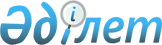 Мемлекеттік тұрғын үй қорынан тұрғынжайды пайдаланғаны үшін төлемақы мөлшерін белгілеу туралыҚызылорда облысы Жаңақорған ауданы әкімдігінің 2015 жылғы 17 қыркүйектегі N 194 қаулысы. Қызылорда облысының Әділет департаментінде 2015 жылғы 30 қыркүйекте N 5152 болып тіркелді.
      Ескерту. Тақырыбы жаңа редакцияда - Қызылорда облысы Жаңақорған ауданы әкімдігінің 02.12.2022 № 819 қаулысымен (алғашқы ресми жарияланған күнінен кейін күнтізбелік он күн өткен соң қолданысқа енгізіледі).
      "Қазақстан Республикасындағы жергілікті мемлекеттік басқару және өзін-өзі басқару туралы" Қазақстан Республикасының 2001 жылғы 23 қаңтардағы Заңына және "Тұрғын үй қатынастары туралы" Қазақстан Республикасының 1997 жылғы 16 сәуiрдегi Заңына сәйкес Жаңақорған ауданының әкiмдiгi ҚАУЛЫ ЕТЕДI:
       Мемлекеттік тұрғын үй қорындағы тұрғынжайды пайдаланғаны үшін төлемақы мөлшері осы қаулының қосымшасына сәйкес белгіленсін.
      Ескерту. 1-тармақ жаңа редакцияда - Қызылорда облысы Жаңақорған ауданы әкімдігінің 02.12.2022 № 819 қаулысымен (алғашқы ресми жарияланған күнінен кейін күнтізбелік он күн өткен соң қолданысқа енгізіледі).
       Осы қаулының орындалуын бақылау Жаңақорған ауданы әкімінің жетекшілік ететін орынбасарына жүктелсін.
      Ескерту. 2-тармақ жаңа редакцияда - Қызылорда облысы Жаңақорған ауданы әкімдігінің 02.12.2022 № 819 қаулысымен (алғашқы ресми жарияланған күнінен кейін күнтізбелік он күн өткен соң қолданысқа енгізіледі).
       Қаулы алғашқы ресми жарияланған күнінен кейін күнтізбелік он күн өткен соң қолданысқа енгiзiледi.
      Келісу грифі – алып тасталдыҚызылорда облысы Жаңақорған ауданы әкімдігінің 02.12.2022 № 819 қаулысымен (алғашқы ресми жарияланған күнінен кейін күнтізбелік он күн өткен соң қолданысқа енгізіледі). Мемлекеттік тұрғын үй қорынан тұрғынжайды пайдаланғаны үшін төлемақының мөлшері
      Ескерту. Қосымша жаңа редакцияда - Қызылорда облысы Жаңақорған ауданы әкімдігінің 02.12.2022 № 819 қаулысымен (алғашқы ресми жарияланған күнінен кейін күнтізбелік он күн өткен соң қолданысқа енгізіледі).
      Ескерту: Тұрғынжайды пайдаланғаны үшін төлемақы мөлшерлері Қазақстан Республикасы Құрылыс және Тұрғын үй-коммуналдық шаруашылық істері агенттігі төрағасының 2011 жылғы 26 тамыздағы № 306 бұйрығымен бекітілген (Нормативтік құқықтық актілерді мемлекеттік тіркеу тізілімінде № 7232 болып тіркелген), мемлекеттік тұрғын үй қорындағы тұрғын үйді пайдаланғаны үшін төлемақы мөлшерлерін есептеу әдістемесіне сәйкес есептелінді.
					© 2012. Қазақстан Республикасы Әділет министрлігінің «Қазақстан Республикасының Заңнама және құқықтық ақпарат институты» ШЖҚ РМК
				
      Жаңақорған ауданының әкімі

Р. Рустемов
Жаңақорған ауданы әкімдігінің
2015 жылғы 17 қыркүйектегі
№ 194 қаулысына қосымша
№
Мемлекеттік тұрғын үй қорындағы тұрғынжайдың мекенжайы
Айына бір шаршы метр үшін төлемақы мөлшері (теңге)
1
Жаңақорған кенті, Қаржаубек Жарқымбекұлы көшесі, 121 үй
104, 26
2
Жаңақорған кенті, Қаржаубек Жарқымбекұлы көшесі, 123 үй
104, 26
3
Жаңақорған кенті, Қаржаубек Жарқымбекұлы көшесі, 125 үй
104, 26
4
Жаңақорған кенті, Қаржаубек Жарқымбекұлы көшесі, 127 үй
104, 26
5
Жаңақорған кенті, Қаржаубек Жарқымбекұлы көшесі, 129 үй
104, 26
6
Жаңақорған кенті, Қаржаубек Жарқымбекұлы көшесі, 131 үй
104, 26
7
Жаңақорған кенті, Қаржаубек Жарқымбекұлы көшесі, 133 үй
104, 26
8
Жаңақорған кенті, Қаржаубек Жарқымбекұлы көшесі, 135 үй
104, 26
9
Жаңақорған кенті, Қаржаубек Жарқымбекұлы көшесі, 137 үй
81, 43
10
Жаңақорған кенті, Қаржаубек Жарқымбекұлы көшесі, 138 үй
81, 43
11
Жаңақорған кенті, Қаржаубек Жарқымбекұлы көшесі, 139 үй
81, 43
12
Жаңақорған кенті, Қаржаубек Жарқымбекұлы көшесі, 140 үй
81, 43